【にほん　の　おかね　　Nihon no okane】 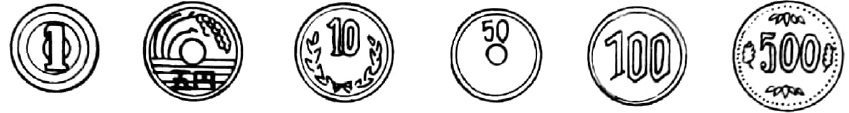 1円	　　　　　5円	　　10円	　	50円	　　　　100円	　　　　500円  　　　ichi en	　　　　go en	  juu en　　　　go juu en	   hyaku en	  go hyaku en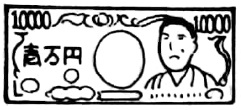 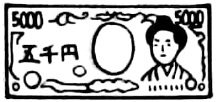 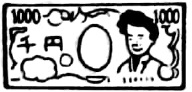 　　　　　　　1,000円　　　　　　　　　　　　　　　　　　　　　5,000円　　　　　　　　　　　　　　　　　　　　	10,000円　　　　　　　　　　       sen en 		  	      go sen en		       ichi man en【いくらですか。①　　Ikura desuka.】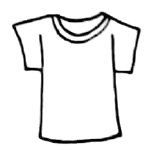 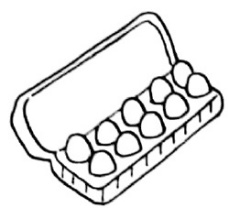 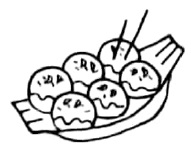 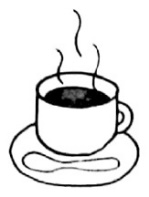 210円	　　   　  　　　　　450円		  　　300円　　　　　      　  　　1,600円	ni hyaku juu en        yon hyaku go juu en     san byaku en         sen roppyaku en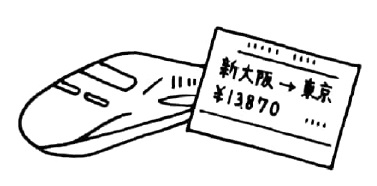 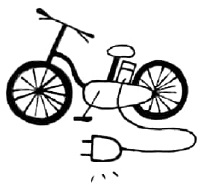 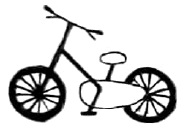 13,870円		　　　　                12,５00円    　　　　　　　    　  128,000円   ichi man san zen happyaku nana juu en 　   ichi man ni sen go hyaku en       juuni man hassen en【いくらですか。②　　Ikura desuka.】にほんNihonあなたの　くにanata no kuni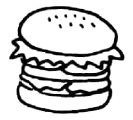 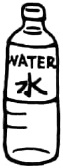 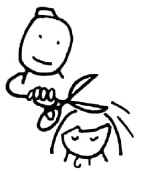 